2 czerwca 2020   klasa 5bTemat: Pole rombu – zadania.Cele lekcji:Uczeń zna: - terminologię dotyczącą rombu – podstawa, wysokość, przekątna,- sposób obliczania pola rombu,Uczeń umie: - obliczać pole rombu, wykorzystując wzory,- narysować romb o podanej wysokości, przekątnych i polu - napisać wzory na pole rombu, wykorzystując oznaczenia z rysunku.Zad.3 str.192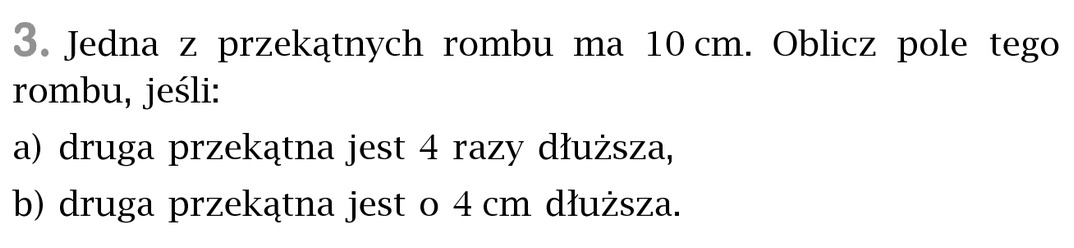 e = 10 cm, f = 4*10 = 40 cmP = 10cm * 40cm / 2 = 5cm * 40cm = 200 cm2e = 10 cm, f = 10 + 4 =14 cmP = 10cm * 14cm / 2 = 5cm * 14cm = 70 cm2Zad.5 str.192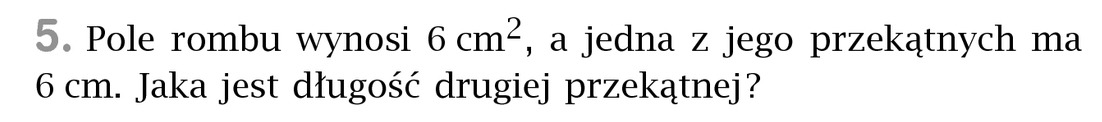 P = 6 cm2e = 6 cmf =?Podstawiamy do wzoru na pole rombu nasze dane6 = 6 *f / 2      6 i 2 skrócą się6 = 3 * f3 * f = 6 / : 3f = 2 cmProszę wykonać zadania:Zadanie 1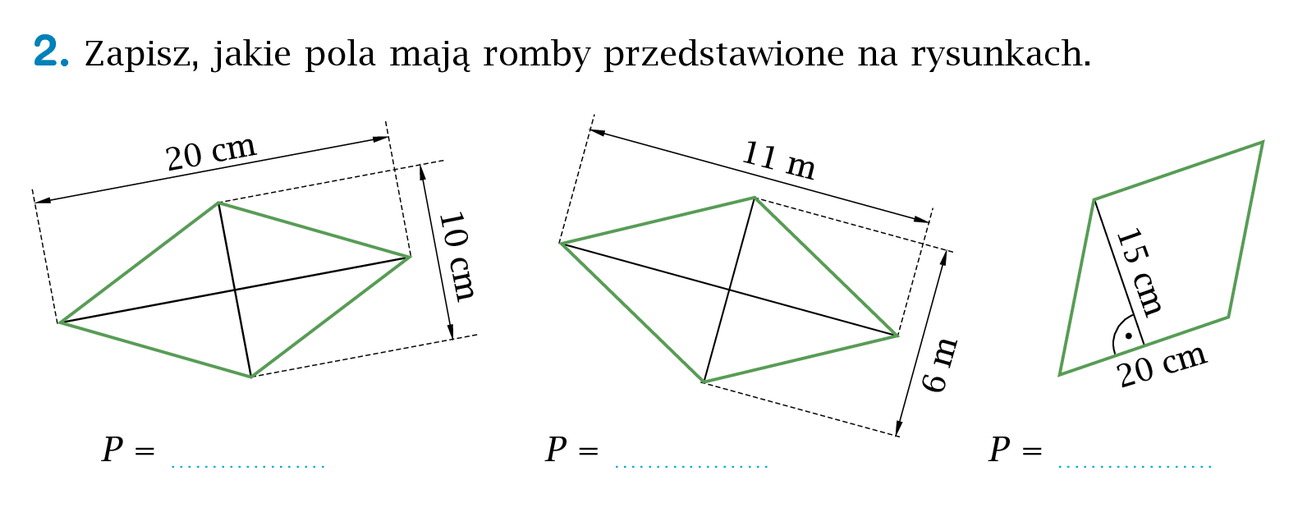 Zadanie 2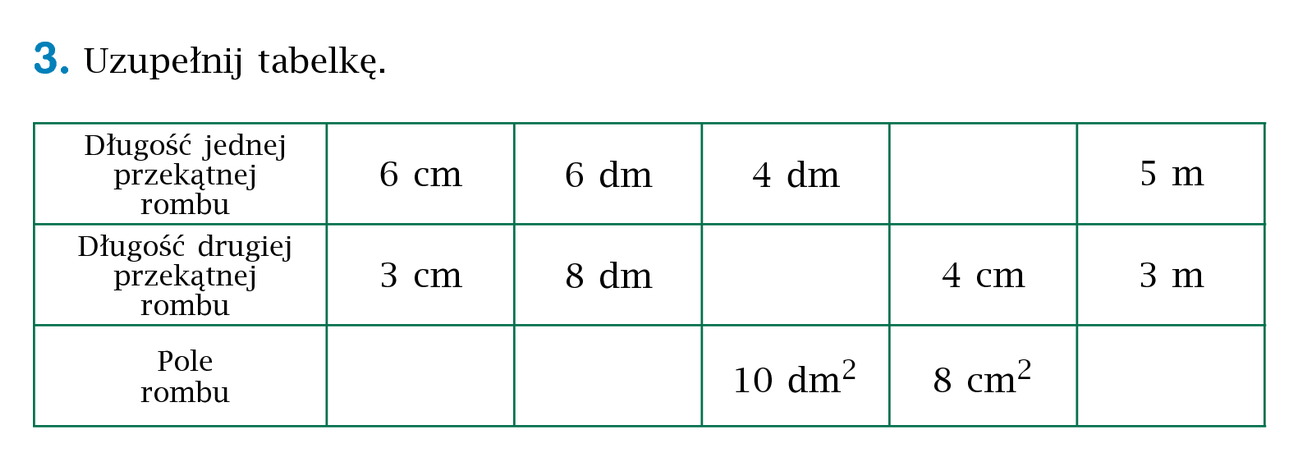 Wykonaj obliczenia pod tabelą.